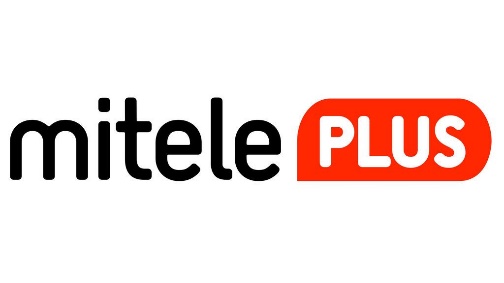 Madrid, 18 de enero de 2024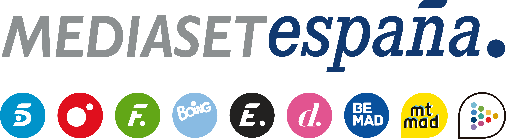 Carmen Alcayde, nueva presentadora de ‘For Fans’, formato digital exclusivo de Mitele PLUSCon Laura Bozzo como invitada, la comunicadora debuta este viernes al frente del espacio que la plataforma premium ofrece semanalmente para sus suscriptores y que repasa la actualidad y la última hora del ‘universo’ Mediaset España.Tras más de 20 años de trayectoria como presentadora, Carmen Alcayde afrontará a partir de este viernes 19 de enero un nuevo reto en su carrera profesional con su debut al frente de ‘For Fans’, formato 100% digital y exclusivo para Mitele PLUS que la plataforma premium de Mediaset España ofrece semanalmente a sus suscriptores.Alcayde, sexta finalista de la pasada edición de ‘GH VIP’, conducirá junto a Maestro Joao este espacio, que lleva a cabo un exhaustivo repaso a los acontecimientos más relevantes que tienen lugar en los principales formatos que emiten los canales del grupo.‘For Fans’, creado por y para los seguidores más fieles de los contenidos de Mediaset España, es un espacio abierto a la interacción con ellos y lleva a cabo en cada entrega un recorrido por los momentos más virales de la semana con especial atención a lo sucedido en reality shows como ‘La Isla de las Tentaciones’ y ‘GH DÚO’.Laura Bozzo, histórica presentadora de televisión y reciente participante de ‘GH VIP 8’, será la invitada de la entrega de este viernes, donde ofrecerá sus valoraciones sobre los momentos e imágenes que destacará el programa.